АГЕНТСТВО ПО ДЕЛАМ МОЛОДЕЖИ ПЕРМСКОГО КРАЯПРИКАЗот 29 июня 2023 г. N СЭД-38-01-04-91О ПРОВЕДЕНИИ ОТБОРА НЕКОММЕРЧЕСКИХ ОРГАНИЗАЦИЙ,НЕ ЯВЛЯЮЩИХСЯ ГОСУДАРСТВЕННЫМИ (МУНИЦИПАЛЬНЫМИ)УЧРЕЖДЕНИЯМИ, ИМЕЮЩИХ ПРАВО НА ПОЛУЧЕНИЕ СУБСИДИЙНА ФИНАНСОВОЕ ОБЕСПЕЧЕНИЕ ЗАТРАТ НА РЕАЛИЗАЦИЮ ПРОЕКТОВВ СФЕРЕ МОЛОДЕЖНОЙ ПОЛИТИКИ ПО НАПРАВЛЕНИЮ "РАЗВИТИЕ СИСТЕМЫДОБРОВОЛЬЧЕСТВА В ПЕРМСКОМ КРАЕ" В 2023 ГОДУВо исполнение государственной программы Пермского края "Образование и молодежная политика", утвержденной постановлением Правительства Пермского края от 3 октября 2013 г. N 1318-п, в соответствии с Порядком предоставления субсидий из бюджета Пермского края некоммерческим организациям, не являющимся государственными (муниципальными) учреждениями, на финансовое обеспечение затрат на реализацию проектов в сфере молодежной политики, утвержденным постановлением Правительства Пермского края от 30 декабря 2013 г. N 1825-п, на основании Положения об Агентстве по делам молодежи Пермского края, утвержденного постановлением Правительства Пермского края от 14 декабря 2022 года N 1078-п, приказываю:1. Утвердить извещение о проведении отбора некоммерческих организаций, не являющихся государственными (муниципальными) учреждениями, имеющих право на получение субсидий на финансовое обеспечение затрат на реализацию проектов в сфере молодежной политики по направлению "Развитие системы добровольчества в Пермском крае" в 2023 году, в соответствии с приложением к настоящему приказу.2. Комиссии по отбору некоммерческих организаций, не являющихся государственными (муниципальными) учреждениями, имеющих право на получение субсидий на финансовое обеспечение затрат на реализацию проектов в сфере молодежной политики (далее - комиссия, отбор), утвержденной приказом Агентства по делам молодежи Пермского края от 20 января 2023 года N СЭД-38-01-04-7:2.1. обеспечить рассмотрение представленных некоммерческими организациями заявок на получение субсидии на реализацию проекта (далее - заявка) и документов на предмет соответствия требованиям и условиям Порядка предоставления субсидии;2.2. принять решение по результатам отбора в соответствии с Порядком предоставления субсидии.3. Менеджеру отдела проектов Агентства по делам молодежи Пермского края (далее - Агентство) Зайцеву Р.А. в срок не позднее 1 календарного дня с момента подписания настоящего приказа организовать его размещение в информационно-телекоммуникационной сети Интернет на официальном сайте Агентства.4. Настоящий приказ вступает в силу со дня его официального опубликования.5. Контроль за исполнением настоящего приказа возложить на начальника отдела методологии Агентства Н.С.Федотову.И.о. руководителяЮ.Ф.БАЛАНДИНАПриложениек приказуАгентства по делам молодежиПермского краяот 29.06.2023 N СЭД-38-01-04-91ИЗВЕЩЕНИЕО ПРОВЕДЕНИИ ОТБОРА НЕКОММЕРЧЕСКИХ ОРГАНИЗАЦИЙ,НЕ ЯВЛЯЮЩИХСЯ ГОСУДАРСТВЕННЫМИ (МУНИЦИПАЛЬНЫМИ)УЧРЕЖДЕНИЯМИ, ИМЕЮЩИХ ПРАВО НА ПОЛУЧЕНИЕ СУБСИДИЙНА ФИНАНСОВОЕ ОБЕСПЕЧЕНИЕ ЗАТРАТ НА РЕАЛИЗАЦИЮ ПРОЕКТОВВ СФЕРЕ МОЛОДЕЖНОЙ ПОЛИТИКИ ПО НАПРАВЛЕНИЮ "РАЗВИТИЕ СИСТЕМЫДОБРОВОЛЬЧЕСТВА В ПЕРМСКОМ КРАЕ" В 2023 ГОДУ1. В соответствии с пунктом 2 статьи 78.1 Бюджетного кодекса Российской Федерации, государственной программой Пермского края "Образование и молодежная политика", утвержденной постановлением Правительства Пермского края от 3 октября 2013 г. N 1318-п, постановлением Правительства Пермского края от 30 декабря 2013 г. N 1825-п "Об утверждении Порядка предоставления субсидий из бюджета Пермского края некоммерческим организациям, не являющимися государственными (муниципальными) учреждениями, на финансовое обеспечение затрат на реализацию проектов в сфере молодежной политики" Агентство по делам молодежи Пермского края (далее - Агентство) извещает о приеме заявок и начале отбора некоммерческих организаций, не являющихся государственными (муниципальными) учреждениями, имеющих право на получение субсидии на финансовое обеспечение затрат на реализацию проектов в сфере молодежной политики по направлению "Развитие системы добровольчества в Пермском крае" (далее соответственно - субсидия, проект) в 2023 году (претендующих на получение субсидий).2. Реализация проекта осуществляется в соответствии с Техническим заданием согласно приложению 1 к настоящему извещению.3. Право на участие в отборе на получение субсидии имеют некоммерческие организации, соответствующие следующим критериям:некоммерческая организация зарегистрирована и осуществляет свою деятельность на территории Пермского края;наличие у некоммерческой организации собственных работников, имеющих опыт и квалификацию, необходимые для реализации проекта;наличие у некоммерческой организации опыта проведения мероприятий регионального, всероссийского или международного уровня;вложение некоммерческой организацией собственных и (или) привлеченных средств в реализацию проекта (без учета средств субсидий, предоставленных из бюджета Пермского края) в размере не менее 10% от общего объема затрат на реализацию соответствующего проекта.4. Для участия в отборе некоммерческая организация представляет в Агентство заявку на получение субсидии на реализацию проекта (далее - заявка) с указанием запрашиваемого объема субсидии по форме согласно приложению 2 к настоящему извещению.4.1. К заявке необходимо приложить следующие документы:4.1.1. копия устава некоммерческой организации;4.1.2. пояснительная записка с обоснованием запрашиваемого объема средств (сметой расходов) на реализацию проекта;4.1.3. описание реализации проекта (паспорт проекта) в соответствии с техническим заданием, утвержденным приказом Агентства;4.1.4. календарный план реализации проекта (составляется в произвольной форме) в соответствии с техническим заданием, утвержденным приказом Агентства;4.1.5. документы о наличии у некоммерческой организации материальных и технических ресурсов, необходимых для реализации проекта (составляются в произвольной форме с указанием реквизитов правоустанавливающих документов на материальные и технические ресурсы);4.1.6. план реализации проекта (включающий в себя концепцию рекламно-информационной поддержки проекта, в том числе предусматривающий размещение информации в средствах массовой информации, разработку эскизов, изготовление и расклейку афиш, изготовление видео- и аудиороликов, полиграфической продукции, организацию пресс-конференций, организацию рекламной поддержки проекта, проведение видео- и фотосъемок, издание буклета по итогам реализации проекта, концепцию художественного оформления пространства площадки проведения мероприятий проекта, включающего в себя сценическую конструкцию, оформление площадок, звуковое оборудование, мобильное торговое оборудование и холодильные лари) (составляется в произвольной форме);4.1.7. справка об отсутствии неисполненной обязанности по уплате налогов, сборов, страховых взносов, пеней, штрафов, процентов, подлежащих уплате в соответствии с законодательством Российской Федерации о налогах и сборах, по состоянию на первое число месяца, предшествующего месяцу подачи заявки на получение субсидии, выданная Федеральной налоговой службой;4.1.8. выписка из Единого государственного реестра юридических лиц по состоянию не ранее чем за 1 месяц до даты подачи заявки;4.1.9. копия свидетельства о государственной регистрации юридического лица;4.1.10. копия свидетельства о постановке на учет в налоговом органе;4.1.11. справка, подписанная руководителем (уполномоченным лицом с представлением документов, подтверждающих полномочия указанного лица) и главным бухгалтером (при наличии) участника отбора, подтверждающая соответствие участника отбора по состоянию на первое число месяца, предшествующего месяцу подачи заявки.4.2. Заявка и документы, указанные в пунктах 4.1.2-4.1.6, должны быть подписаны руководителем некоммерческой организации или иным уполномоченным лицом и заверены печатью некоммерческой организации. Копии документов, указанных в пунктах 4.1.1, 4.1.7 и 4.1.9, должны быть заверены надлежащим образом.Представленные документы не должны иметь подчисток, приписок, зачеркнутых слов и иных исправлений, а также не должны быть исполнены карандашом и иметь серьезные повреждения, не позволяющие однозначно истолковать содержание таких документов.При представлении копий документов одновременно представляются оригиналы соответствующих документов, которые в день их представления сверяются с копиями и возвращаются некоммерческой организации.4.3. Заявка и документы, поступившие по истечении даты окончания приема заявок, установленной настоящим извещением, не принимаются и не рассматриваются.Дата начала приема заявок: 29 июня 2023 года.Дата окончания приема заявок: 08 июля 2023 года.Объем предоставляемой субсидии составляет: в 2023 году - 1045640,00 рублей.Заявка подается по адресу: г. Пермь, ул. Ленина, д. 66, каб. 714,пн-чт с 09 час. 00 мин. до 18 час. 00 мин.,пт с 09 час. 00 мин. до 17 час. 00 мин.,сб-вс по согласованию.Перерыв на обед с 12 час. 00 мин. до 12 час. 48 мин.Контактный телефон уполномоченного лица от Агентства для справок: +7 (342) 200-98-41 (доб. 323).Приложение 1к извещениюо проведении отборанекоммерческих организаций,не являющихся государственными(муниципальными) учреждениями,имеющих право на получениесубсидий на финансовое обеспечениезатрат на реализацию проектов всфере молодежной политики понаправлению "Развитие системыдобровольчества в Пермском крае"в 2023 годуТЕХНИЧЕСКОЕ ЗАДАНИЕна реализацию проекта в сфере молодежной политикипо направлению "Развитие системы добровольчества в Пермскомкрае" в 2023 годуОсновные требования к реализации проекта в сфере молодежной политики по направлению "Развитие системы добровольчества в Пермском крае" в 2023 году (далее - Проект).1. Целевая аудитория участников Проекта: молодежь Пермского края в возрасте от 16 до 35 лет.2. Количество участников Проекта: не менее 2517 человек из не менее чем 14 муниципальных образований Пермского края (по количеству местных отделений на территории Пермского края + 3 муниципальных образования, где на текущий момент не существует местного отделения), 10 общеобразовательных организаций (ученики старших классов) Пермского края, 5 средних профессиональных образовательных организаций Пермского края, 3 высших профессиональных образовательных организаций Пермского края.3. Срок реализации Проекта - с момента заключения соглашения до 20 декабря 2023 года.4. В случае необходимости Исполнитель должен обеспечить соблюдение норм и требований действующего законодательства, а также безопасность участников проекта, в том числе информировать службы экстренной помощи (пожарные, полиция, скорая помощь) о времени, месте, количестве участников.Приложение 2к извещениюо проведении отборанекоммерческих организаций,не являющихся государственными(муниципальными) учреждениями,имеющих право на получениесубсидий на финансовое обеспечениезатрат на реализацию проектов всфере молодежной политики понаправлению "Развитие системыдобровольчества в Пермском крае"в 2023 годуФормаЗАЯВКАна получение субсидии на реализацию проекта в сферемолодежной политики по направлению "Развитие системыдобровольчества в Пермском крае" в 2023-2025 годахПриложение 3к извещениюо проведении отборанекоммерческих организаций,не являющихся государственными(муниципальными) учреждениями,имеющих право на получениесубсидий на финансовое обеспечениезатрат на реализацию проектов всфере молодежной политики понаправлению "Развитие системыдобровольчества в Пермском крае"в 2023 годуФормаОписание реализации проекта(паспорт проекта)Паспорт проекта заполняется в соответствии с техническим заданием.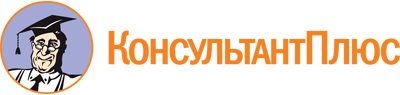 Приказ Агентства по делам молодежи Пермского края от 29.06.2023 N СЭД-38-01-04-91
"О проведении отбора некоммерческих организаций, не являющихся государственными (муниципальными) учреждениями, имеющих право на получение субсидий на финансовое обеспечение затрат на реализацию проектов в сфере молодежной политики по направлению "Развитие системы добровольчества в Пермском крае" в 2023 году"Документ предоставлен КонсультантПлюс

www.consultant.ru

Дата сохранения: 05.11.2023
 N п/пЭтап реализации ПроектаВид (содержание) работ (услуг) по реализации ПроектаОбязательные требования, объемные показатели, технические характеристики работы (услуги)1Подготовительный этап1.1. Подготовка и администрирование ПроектаИсполнитель должен сформировать исполнительную дирекцию по организации и реализации Проекта из числа своего штатного персонала и/или привлеченных специалистов не менее 4 человек, включая:- руководителя Проекта - опыт работы на руководящей должности по организации медицинского добровольчества не менее 5 лет;- администратора проекта - опыт организации мероприятий регионального уровня не менее 1 года;- бухгалтера - квалифицированный работник, имеющий опыт работы с некоммерческими организациями;- дизайнера проекта - опыт подготовки брендированной продукции для организаций не менее 1 года.Персональный состав исполнительной дирекции с кратким резюме и описанием функциональных обязанностей должен быть согласован с Агентством по делам молодежи Пермского края (далее - Агентство).Исполнительная дирекция должна быть обеспечена помещением, находящимся в центре г. Перми, с близкорасположенными остановками общественного транспорта, площадью не менее 15 кв. м, не менее чем 3 ноутбуками, канцелярскими принадлежностями (бумага, шариковые ручки) и оргтехникой (цветной принтер - 1 шт., многофункциональное устройство - 1 шт.).Функционал Исполнительной дирекции:- разработка программы мероприятий Проекта;- обеспечение взаимодействия с участниками, экспертами и гостями мероприятий;- информирование о мероприятиях и ходе реализации Проекта;- разработка уникального дизайна проекта.Исполнитель должен обеспечить набор волонтеров на мероприятия Проекта в количестве не менее 200 человек.Исполнитель должен обеспечить прохождение обучения и инструктажа по технике безопасности для волонтеров Проекта1Подготовительный этап1.2. Приобретение полиграфической и сувенирной продукции, расходных материалов, необходимых для осуществления ПроектаИсполнитель должен разработать оригинал-макеты сувенирной и полиграфической продукции:- ролл-ап;- поло;- спортивный мешок;- ручка;- блокнот;- бейдж;- силиконовый браслет;- просветительские буклеты и раздаточный материал.Исполнитель должен обеспечить изготовление полиграфической и сувенирной продукции на основании разработанных дизайн-макетов:- ролл-ап с полноцветной печатью, не менее 5 штук;- поло с символикой, х/б, в количестве не менее 75 шт.;- спортивный мешок брендированный в количестве не менее 75 шт.;- ручка с логотипом в количестве не менее 75 шт.;- блокнот размером: А5, 65 л., с трекером полезных привычек в количестве не менее 75 шт.;- бейдж ламинированный с лентой нашейный в количестве не менее 75 шт.;- браслет силиконовый брендированный - 75 шт.Исполнитель должен обеспечить приобретение расходных материалов, необходимых для осуществления проекта:- бумага офисная (формата А4) в количестве не менее 5 пачек (количество листов в пачке - 500);- набор маркеров (4 цвета) для доски не менее 20 шт.;- гуашь художественная, 12 цветов, не менее 5 наборов;- кисти художественные, не менее 5 наборов;- скотч прозрачный, широкий, не менее 5 шт.;- скотч малярный, широкий, не менее 5 шт.;- чернила для принтера Canon (черный, синий, красный, желтый), не менее 2 комплектов2Основной этап2.1. Организация и проведение выездных мероприятийИсполнитель должен организовать и провести не менее 3 выездных презентационных мероприятий в муниципальных образованиях Пермского края, где не сформировано местное отделение волонтеров-медиков. При подготовке к выездам Исполнитель должен согласовать проведение встречи с местными органами власти, пригласить на встречу представителей молодежных сообществ территорий. Исполнитель должен согласовать проведение круглого стола с представителями администрации муниципального образования и представителями образовательных организаций по поводу организации волонтерской деятельности на базе учебных заведений и иных учреждений округа.Программа выездного мероприятия быть направлена на расширение состава волонтеров-медиков и привлечение к участию в добровольческой деятельности молодежи, профессионально не связанной с медицинской деятельностью.Общее количество участников встреч - не менее 300 человек2Основной этап2.2. Организация и проведение Школы будущего донораИсполнитель должен организовать и провести не менее 10 Школ будущего донора (далее - ШБД) продолжительностью не менее 2 часов не менее чем в 3 средних профессиональных образовательных организациях г. Перми среди не менее чем 10 студенческих групп с привлечением не менее 30 человек из числа заинтересованной молодежи с целью формирования волонтерского донорского сообщества.Участники ШБД должны быть обеспечены раздаточным материалом - просветительскими буклетами.Программа ШБД должна быть направлена на расширение состава волонтеров направления "Популяризация кадрового донорства" и включать такие блоки, как: Презентация деятельности направления; Основы донорства крови и ее компонентов;Механизмы распространения идей безвозмездного и регулярного донорства крови2Основной этап2.3. Обеспечение участия в мероприятиях ВОД "Волонтеры-медики" окружного и (или) всероссийского уровней с целью повышения компетенцийИсполнитель обязуется обеспечить участие в мероприятиях ВОД "Волонтеры-медики" окружного и (или) всероссийского уровней с целью повышения компетенций из числа актива регионального отделения волонтеров-медиков числа с целью развития надпрофессиональных компетенций2Основной этап2.4. Организация и проведения профориент-х встреч в сфере медицины и добровольчества среди школьников старших классовИсполнитель должен организовать и провести 25 профориентационных встреч в сфере медицины и добровольчества (далее - Встреча) продолжительностью не менее 60 минут в среднеобразовательных организациях Пермского края. Общее количество участников встреч - не менее 750.В школы должны быть переданы плакаты для размещения, где будет содержаться основная информация о Движении и создании школьного отряда волонтеров-медиков.Программа встречи должна быть направлена на формирование школьных отрядов волонтеров-медиков и включать такие блоки, как:Презентация деятельности Движения;Презентация основных направлений и профессий в сфере медицины;Мотивационная игра "Я - доброволец" с целью привлечения в ряды волонтеров-школьников2Основной этап2.5. Организация и проведение презентационных встреч о деятельности штабов здоровьяИсполнитель обязуется провести 10 презентационных встреч о деятельности штабов здоровья (далее - Встреча) продолжительностью не менее 60 минут не менее чем в 3 профессиональных образовательных организациях и 7 трудовых коллективов молодежи в государственных и некоммерческих организациях Пермского края. Общее количество участников встреч - не менее 300.Участники встречи должны быть просветительскими буклетами, в которых будет содержаться информация о механизме открытия штабов здоровья на площадке организации.Программа встречи должна быть направлена на формирование штабов здоровья на площадках трудовых коллективов, волонтерами которых станут сотрудники организации, и включать такие блоки, как:Презентация деятельности Движения;Презентация программы "Штаб здоровья" и марафона "Поколение ЗОЖ";Алгоритм формирования штаба здоровья на площадке трудового коллектива2Основной этап2.6. Проведение Слета актива волонтеров-медиков Пермского края (далее - Слет)Исполнитель должен определить сроки и место проведения, сценарный план открытия и закрытия Слета, программу проведения продолжительностью не менее 20 часов, распределенных на 2 суток.Программа Слета должна включать в себя образовательную часть (включающую в себя трек по знакомству с Движением, профильное обучение по направлениям деятельности, отработку практических навыков) и интерактивную часть (презентацию успешных практик и проектов в интерактивном формате, веревочный курс, вечернее мероприятие). Исполнитель должен привлечь к проведению Слета ведущего с опытом ведения аналогичных мероприятий не менее 1 года.Исполнитель должен обеспечить информирование не менее 50 потенциальных участников Слета посредством рассылки письма-приглашения и (или) размещения информации на интернет-ресурсах.Количество публикаций должно составить не менее 20.Исполнитель должен обеспечить общее количество участников Слета не менее 75 человек из числа актива волонтеров-медиков Пермского края (участники, волонтеры, организаторы).Исполнитель должен обеспечить горячими завтраком, обедом, ужином участников, волонтеров и оргкомитет Слета в количестве не менее 75 порций, а также перекусами.Исполнитель должен обеспечить подготовку информационных сообщений о проведении Слета и их размещение на интернет-ресурсах.Исполнитель должен обеспечить фото- и видеосъемку мероприятий Проекта.Исполнитель должен обеспечить изготовление итогового видеоролика, включая:монтаж отснятого материала (итоговый хронометраж не менее 180 сек.);использование 2D-графики (всплывающие плашки, маркеры);цвето- и светокоррекцию материала3Завершающий этапПо итогам реализации Проекта Исполнитель должен подготовить и предоставить в Агентство:- содержательный отчет;- финансовый отчет;- акт сдачи-приемки выполненных работ (оказанных услуг).К содержательному отчету должны быть приложены:- документы, подлежащие согласованию или утверждению с Министерством;- фотоотчет;- видеоотчет;- мониторинг СМИ (копии печатных публикаций, скриншоты с сайтов и пр.).К финансовому отчету должны быть приложены:- договоры на выполнение работ (оказание услуг) и акты сдачи-приемки выполненных работ (оказания услуг) по договорам;- копии документов, подтверждающих фактически производственные затраты.Все приложения к отчету должны быть заверены подписью и печатью Исполнителя1Наименование проекта2Направление, в рамках которого реализуется проект3Полное название некоммерческой организации (в соответствии со Свидетельством о внесении записи в ЕГРЮЛ)4Дата государственной регистрации некоммерческой организации5Юридический адрес некоммерческой организации6Реквизиты некоммерческой организации ИНН/КПП6ОГРН6Расчетный счет6Наименование кредитной организации6Корреспондентский счет6БИК6ИНН/КПП6Юридический адрес кредитной организации7Фамилия, имя, отчество, должность руководителя некоммерческой организации8Телефон8E-mail8Сайт некоммерческой организации (при наличии)9Наличие у некоммерческой организации собственных работников, имеющих опыт и квалификацию, необходимые для реализации проекта (с приложением подтверждающих документов)10Наличие у некоммерческой организации опыта проведения мероприятий регионального, всероссийского или международного уровня (с приложением подтверждающих документов)11Наличие у некоммерческой организации опыта проведения совместных мероприятий с органами власти и органами местного самоуправления (с приложением подтверждающих документов)12Краткая аннотация проекта: цель и результаты проекта, направления расходования запрашиваемых средств краевого бюджета (не более 3 предложений)13Бюджет проекта (руб.), в т.ч.:- сумма запрашиваемых средств краевого бюджета;- сумма привлеченных средств (не менее 10% от общего объема затрат на реализацию проекта)С условиями и порядком проведения отбора на предоставление субсидии ознакомлен(а) и согласен(а). Достоверность информации, представленной в Заявке и прилагаемых к ней документах, подтверждаю.С условиями и порядком проведения отбора на предоставление субсидии ознакомлен(а) и согласен(а). Достоверность информации, представленной в Заявке и прилагаемых к ней документах, подтверждаю.С условиями и порядком проведения отбора на предоставление субсидии ознакомлен(а) и согласен(а). Достоверность информации, представленной в Заявке и прилагаемых к ней документах, подтверждаю.Руководитель организации: ___________________ФИО___________________ПодписьМ.П."____" _______________ 20__ г.М.П."____" _______________ 20__ г.М.П."____" _______________ 20__ г.Поступило в Агентство по делам молодежи Пермского края_________________________________________________________________________дата и подпись лица, получившего документыПоступило в Агентство по делам молодежи Пермского края_________________________________________________________________________дата и подпись лица, получившего документыПоступило в Агентство по делам молодежи Пермского края_________________________________________________________________________дата и подпись лица, получившего документы1Наименование проекта2Качественные результаты проекта3Сроки реализации проекта4География проекта5Описание проекта, основных этапов и мероприятий проекта, механизма его реализации6Кадровые возможности7Ресурсные возможности8Механизм распространения информации о мероприятиях проекта и результатах его реализации